Marc Whitten Memorial Music Scholarship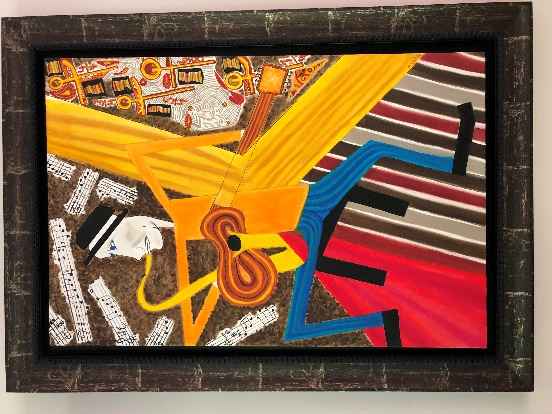 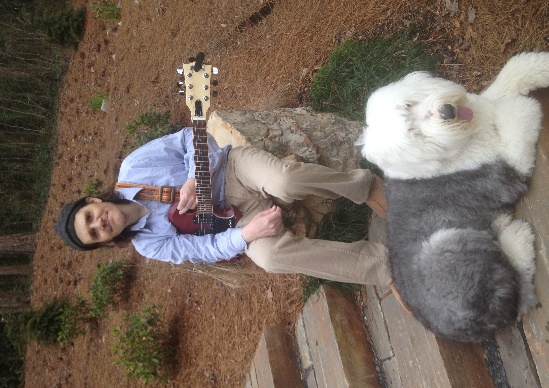 About Marc Whitten:Marc Whitten had a life-long appreciation for music and art. He began playing the saxophone in middle school, finally settling on the guitar as his instrument of choice. At both Emory University and the University of Georgia, he was a serious student of music theory. Marc suffered from Crohn’s disease from the age of 12 until his death at age 44 in 2018. His passion for music helped him cope with the difficulties of his illness. With a strong interest in music education, Marc took great delight in sharing his love of music (and guitars) with others.As a tribute to Marc’s love of music and music education, his family and devoted friends created the Marc Whitten Memorial Music Scholarship in 2019. The goals of the scholarship are to help recipients enhance their understanding and appreciation of music, and to honor the short life of Marc Whitten.Eligibility:To be eligible for the award a student must be enrolled in a public or private middle school, high school or college or a verifiable home school. The application must be submitted by a faculty member of the school attended. The student must meet all of the following criteria:Be a resident of Bibb, Jones, Monroe or Houston County, GeorgiaHave a passing grade point averageBe actively involved in a music program or desire to beHave a recommendation letter from an appropriate faculty memberSubmit a letter of request and proposed use for funds in his/her own wordsPurposes:Funds are available for the purchasing of musical instruments, music equipment, for private lessons or for in-depth study such as summer music camps. Application:Student and recommending faculty must complete the Application Form. Deadline for the Fall Semester is November 30. Deadline for the Spring Semester is March 31.Marc Whitten Memorial Music Scholarship ApplicationDeadlines November 30 and March 31Section to be completed by student: Name: _____________________________________________________________________________Home Address: _____________________________________  Email: ___________________________City:________________	State:_______	Zip:____________ Home Phone: ____________________School: ___________________________________________	Grade level:___________________Musical groups you’re involved with: _________________________________________________________________________________________________________________________________________How will you use these scholarship funds? __________________________________________________________________________________________________You must attach a letter, written in your own words, telling us what it will mean to you to receive these scholarship funds and how the funds can help you in music. Please be as specific as possible. Section to be completed by recommending faculty member: Name: ____________________________________ 	Faculty position: ______________________________________School:_________________________________	      Phone: ___________________  Email: _______________________Student’s most recently posted grade point average: __________________Attach your letter of recommendation of the student above. Let us know why you support the student’s request for funding. You may attach any documentation which you feel will help us to make the most informed decision possible.  Mail this application form and both letters to:Jazz Association of MaconAttention: Scholarship CommitteePO Box 4192Macon, GA 31208Complete application must be postmarked by November 30 for Fall and March 31 for Spring.